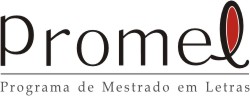 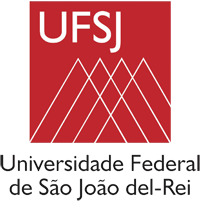 PROGRAMA DE PÓS-GRADUAÇÃO EM LETRAS: Teoria Literária e Crítica da CulturaCampus Dom Bosco. Pç. Dom Helvécio, 74/sala 3.31. CEP: 36.301-160. Fábricas. São João del-Rei-MGTelefone: (32) 3379 2422/Email: mletras@ufsj.edu.brFORMULÁRIO PARA SOLICITAÇÃO DE CREDENCIAMENTO OU RECREDENCIAMENTO COMO DOCENTE PERMANENTESão João del-Rei, ______ de ___________________ de __________.Ao Colegiado do Programa de Pós-Graduação em Letras da UFSJPrezados Senhores:De acordo com a Norma Interna 02/2016/PROMEL, solicito o meu (     ) credenciamento(     ) recredenciamento junto ao corpo docente permanente deste Programa para atuar em docência, orientação e pesquisa na(s) área(s) de concentração e linha(s) de pesquisa discriminadas abaixo.Área de concentração:Linha de Pesquisa:	Para tanto, apresento, em anexo, uma cópia de meu currículo Lattes atualizado com a produção dos últimos três anos e a comprovação das publicações que devem ser levadas em conta pela comissão responsável.Atenciosamente,NOME: ______________________________________________________________________ASSINATURA: _________________________________________________________________			